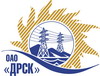 Открытое акционерное общество«Дальневосточная распределительная сетевая  компания»Протокол процедуры вскрытия поступивших конвертов с предложениями участников на переторжкуПРЕДМЕТ ЗАКУПКИ: Открытый электронный запрос предложений на выполнение работ «Комплексное обследование производственных зданий и сооружений» для филиала «Электрические сети ЕАО» (закупка 917 р. 4.1.)ПРИСУТСТВОВАЛИ: Три члена постоянно действующей Закупочной комиссии 2-го уровня. ВОПРОСЫ ЗАСЕДАНИЯ ЗАКУПОЧНОЙ КОМИССИИ:В адрес Организатора закупки поступило 2 предложения на участие в процедуре переторжки.Дата и время начала процедуры вскрытия конвертов с предложениями на участие в переторжке: 15:00 часов благовещенского времени 13.04.2015 г Место проведения процедуры вскрытия конвертов с предложениями на переторжку: Торговая площадка Системы www.b2b-energo.ruВскрытие конвертов было осуществлено в электронном сейфе организатора открытого запроса предложений на Торговой площадке Системы www.b2b-energo.ru автоматическиВ конвертах обнаружены предложения следующих Участников закупки:РЕШИЛИ:Утвердить протокол переторжкиОтветственный секретарь Закупочной комиссии 2 уровня  ОАО «ДРСК»                       			    О.А. МоторинаТехнический секретарь Закупочной комиссии 2 уровня  ОАО «ДРСК»                       	    		   Т.А. Игнатова  № 353/УЭ-Пг. Благовещенск13.04.2015 г.Наименование Участника закупки и его адресОбщая цена заявки до переторжки, руб. Общая цена заявки после переторжки, руб. ООО "ЭкспертПроект" (607605, Нижегородская обл., г. Богородск, ул. Туркова, д. 14, к. 65)266 101,69 руб. без НДС314 000,00 руб. с НДС262 711,86 руб. без НДС310 000,00  руб. с НДСООО «ЕТЦентр» (197341, Россия, г. Санкт - Петербург, г. Санкт-Петербург, ул. Афонская, д. 2, лит. А, оф. 3, 205)422 881,36 руб. без НДС499 000,00 руб. с НДС321 949,15 руб. без НДС 379 900,00  руб. с НДСЗАО "ИТК "Диагностика и контроль" (680006, Хабаровский край, г. Хабаровск, ул. Центральная, д. 21)359 498,07 руб. без НДС424 207,72 руб. с НДСНе приняли участие в процедуре переторжкиООО "ПБЭА" (603009, г. Нижний Новгород, проспект Гагарина, д. 37)413 942,00 руб. без НДС488 451,56 руб. с НДС Не приняли участие в процедуре переторжкиООО "РЦ ДИС" (690001 Россия, г. Владивосток, ул.Карла Либкнехта,3а)700 000,00 руб. (НДС не облагается)Не приняли участие в процедуре переторжкиЗАО "ИТС "Диатэкс" (680028 г.Хабаровск ул.Калинина, 123)700 000,00 руб. (НДС не облагается)Не приняли участие в процедуре переторжкиОАО "ХЭТК" (680030 Хабаровский край, г. Хабаровск, Центральный р-н, ул. Шеронова, 75)728 717,91 руб.  без НДС859 887,13 руб. с НДСНе приняли участие в процедуре переторжки